撒母耳記下第17章 戶篩破壞亞希多弗的計謀引題：你有將不可能執行或窒礙難行的事務，變成可能的經驗嗎？請分享你是如何辦到的。前言：當押沙龍叛變時，得到大衛謀士亞希多弗的幫助。此時在耶路撒冷城的大衛與跟隨他的臣僕，也只能起來逃離耶路撒冷躲避押沙龍的追殺。大衛朋友戶篩奉大衛之命留下，便於日後傳遞消息。當押沙龍進耶路撒冷，戶篩也在迎接押沙龍的人群中，他將如何扮演反間者的角色，協助大衛度過押沙龍叛變的危機呢？分段大綱：一. 戶篩與亞希多弗各出奇招（17:1-14）二. 患難中的幫手（17:15-29）一. 戶篩與亞希多弗各出奇招（17:1-14）17:1  一萬二千人，這數目可能代表十二支派徵來的兵丁，而非實數（原文作「十二千」）。部分學者提出譯作「千」的字眼，不過是個軍兵的單位。17:1-3亞希多弗的策略是爭取時間追擊大衛，趁他未有喘息的機會下手殺他。若群龍無首，跟隨大衛的人必轉隨押沙龍。17:8  丟崽子指喪子。17:9  被殺：在戰爭中，總是會有突襲和意外突圍的可能性。在對大衛的進攻中，有些屬押沙龍的人肯定會被殺。在這種情況下，新組成的軍隊會比大衛的老兵們面臨更大的危險，以致造成恐慌。有幾個人仆倒就很容易形成主力已失敗的風聲，結果就是恐怖與災難。17:11 從但到別是巴，是以色列人泛指全境的說法（好像我們說“從黃海到天山”）。“但”在以色列最北端，別是巴在南端，因此「從但到別是巴」是聖經的一個地理名詞，指以色列全地。17:12 露水下地：比喻「輕而易舉，而且不會有漏網之魚」。17:14 連聖經作者都直說亞希多弗的策略才是好策略，這就說明神的確介入了，讓大衛有機會復興，不然如果押沙龍執行亞希多弗的策略，大衛恐怕就完蛋了。小結：戶篩在押沙龍陣營中擔任反間角色，他駁斥亞希多弗立刻攻擊大衛的計畫。他所提出的是在軍事上穩紮穩打的策略：首先在首都和全國鞏固勢力，然後才集結大軍攻打失位的王。他又提出押沙龍如果一即位便遭敗績，他的統治能力便會受到質疑，使大衛有復辟的機會。戶篩描繪新王率領海洋般遼闊的軍兵，以排山倒海之勢對付微弱的敵軍，巧妙地將押沙龍的自傲玩弄於股掌之上，以致他們無視於亞希多弗計謀的長處，誤將拖延和從長計議視為智慧之策。戶篩所出的主意，目的是為大衛爭取時間，並使押沙龍得意忘形，親自領軍出戰。【問題】試比較亞希多弗與戶篩兩人給押沙龍的策略之優缺點。參考答案：亞希多弗策略—迅速、專心致志行動，主要目標是捕抓大衛。亞希多弗認為如果大衛被殺，所有反對押沙龍勢力都會消失。缺點：由他自己帶領軍隊，趁夜追擊大衛，他以為這是很尊榮和可快速拿下大衛的方法，但卻不尊重也忽視押沙龍內心感受。戶篩策略—建議要謹慎。他提醒押沙龍，大衛在軍事方面有豐富的經驗，所以應先聚集軍隊以最強的武力，一一粉碎大衛的躲藏地。主要目的：為大衛多爭取時間，採取不同軍事行動以躲避押沙龍追殺。優點：誇大大衛與跟隨將士的英勇，間接奉承押沙龍(由押沙龍親自統領軍隊)。【問題】戶篩用生動的比喻（母熊、獅子、海沙、露水、繩子拉城），來說明他計畫的好處，以獲得押沙龍的接納。啟迪我們如何在話語上有好的表達方式？（話說合宜，如同金蘋果掉在銀網子裡。）【問題】試分析戶篩與亞希多弗對押沙龍獻的謀略中，上帝在做什麼呢？上帝扮演了什麼角色？（17:14）二. 患難中的幫手（17:15-29）17:17 隱羅結：耶路撒冷外面的一口井，在汲淪谷和欣嫩谷的交叉點，現在叫作約伯井。隱羅結是一個良好的聯絡點，因為女子們經常到這口井來打水，從而消息可以傳給祭司的兒子們而不會引起注意。17:18	巴戶琳：耶路撒冷城東北處，是便雅憫地的村落，在耶路撒冷到耶利哥的路上。也是咒駡大衛的示每之家鄉，此地的人願意幫助大衛，是一件令人有點驚訝的事。此處和隱羅結距離大約16公里。17:24 瑪哈念在約但河東以北。大衛初立為王時，掃羅的兒子伊施波設以瑪哈念為基地，與大衛南北對峙（2:8-9）。此城現成大衛避難之所，這座城有堅固的防禦工事，並且四圍區域的人對大衛也很友好。這片土地有充足的食物供應，能夠很好的照顧大衛和跟從他的人。17:26 基列：約但河東一個美麗、繁榮的國家，南到摩押北到巴珊。所以顯然押沙龍也沒有耽擱很久，很快就追上來了。17:28 被褥盆碗：帶給大衛這些禮物，使得他和跟他一起逃亡的人的生活比較舒適。這是住在約但河對面的以色列人天生友善的一個證據。他們曾友好地對待掃羅和掃羅家，他們現在也照樣友好地對待大衛。小結：大衛透過戶篩提供的情報，得知押沙龍即將採取的軍事行動，於是連夜與跟隨他的人渡過約但河，以躲避押沙龍的追殺。當亞希多弗得知押沙龍的決定時，具有洞見的他，明白此行動註定會帶來失敗的後果，於是離開耶路撒冷回到家鄉，料理好一切後事，便自縊而死。【問題】戶篩傳信給大衛，要輾轉經過數人，並遇到不少困難，但憑著神的保守，大衛和屬下終於安然無恙。你曾否也經歷過神奇妙的保守呢？【問題】你覺得亞希多弗是怎樣的性格？他是否有更好的選擇，來面對押沙龍對其計策的拒絕呢？（亞希多弗有屬世的智慧，但在屬神的事上卻沒有智慧之人的結局。）【問題】試分析為什麼大衛在落難時，經常得到各種幫助與支持呢？這對我又有什麼提醒？結語：上帝是歷史的掌權者，祂應許要成就的事必定會成就。亞希多弗不認識神的旨意，因著不饒怒大衛所行，而加入押沙龍的叛變行列中，雖然他智慧過人，所出主意如同神一樣，但最後也因著神的旨意與自己性格問題，落到失敗且自縊而亡的下場。詩歌：立定心志  （生命河靈糧堂：耶穌萬國的盼望）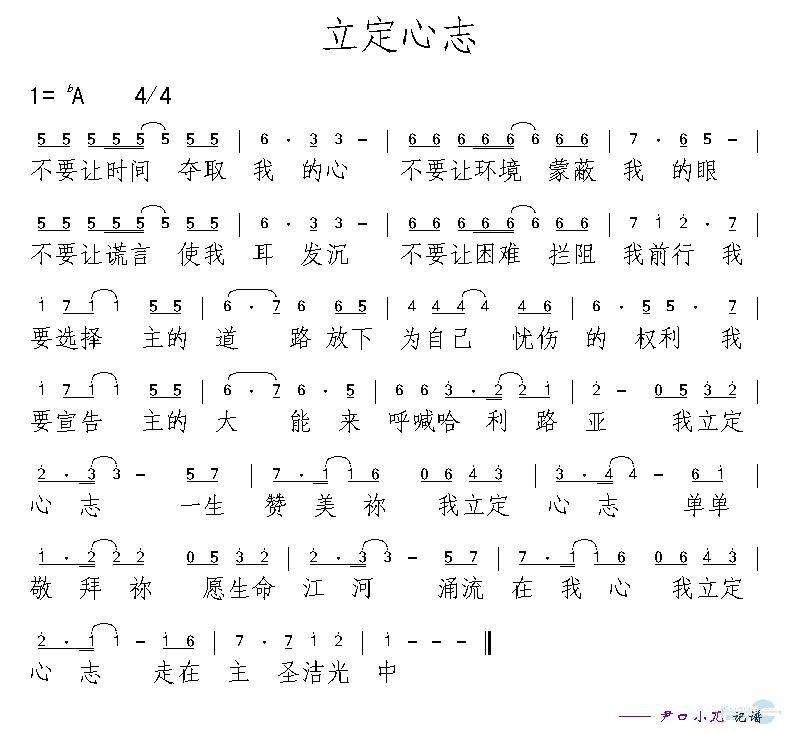 